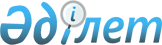 О внесении изменений в решение Келесского районного маслихата от 24 декабря 2018 года № 8-51-VI "О районном бюджете на 2019-2021 годы"
					
			С истёкшим сроком
			
			
		
					Решение Келесского районного маслихата Туркестанской области от 11 декабря 2019 года № 19-137-VI. Зарегистрировано Департаментом юстиции Туркестанской области 19 декабря 2019 года № 5302. Прекращено действие в связи с истечением срока
      В соответствии с пунктом 5 статьи 109 Бюджетного кодекса Республики Казахстан от 4 декабря 2008 года и подпунктом 1) пункта 1 статьи 6 Закона Республики Казахстан от 23 января 2001 года "О местном государственном управлении и самоуправлении в Республике Казахстан" и решением Туркестанского областного маслихата от 9 декабря 2019 года № 43/459-VI "О внесении изменений в решение Туркестанского областного маслихата от 12 декабря 2018 года № 33/347-VI "Об областном бюджете на 2019-2021 годы", зарегистрированного в Реестре государственной регистрации нормативных правовых актов за № 5238, Келесский районный маслихат РЕШИЛ:
      1. Внести в решение Келесского районного маслихата от 24 декабря 2018 года № 8-51-VI "О районном бюджете на 2019-2021 годы" (зарегистрированного в Реестре государственной регистрации нормативных правовых актов за № 4857, опубликованного 9 января 2019 года в газете "Келес келбеті" и 25 января 2019 года в эталонном контрольном банке нормативных правовых актов Республики Казахстан в электронном виде) следующие изменения;
      пункт 1 изложить в следующей редакции:
      "1. Утвердить районный бюджет Келесского района на 2019-2021 годы согласно приложению соответственно, в том числе на 2019 год в следующих объемах:
      1) доходы – 33 825 866 тысяч тенге:
      налоговым поступлениям – 1 810 558 тысяч тенге;
      неналоговым поступлениям – 5 339 тысяч тенге;
      поступлениям от продажи основного капитала – 16 037 тысяч тенге;
      поступлениям трансфертов – 31 993 932 тысяч тенге;
      2) затраты – 33 970 946 тысяч тенге;
      3) чистое бюджетное кредитование – 169 814 тысяч тенге:
      бюджетные кредиты – 196 950 тысяч тенге;
      погашение бюджетных кредитов – 0;
      4) сальдо по операциям с финансовыми активами – 0:
      приобретение финансовых активов – 0;
      поступления от продажи финансовых активов государства – 0;
      5) дефицит (профицит) бюджета – -314 894 тысяч тенге;
      6) финансирование дефицита (использование профицита) бюджета - 314 894 тысяч тенге:
      поступление займов – 196 950 тысяч тенге; 
      погашение займов – 0;
      используемые остатки бюджетных средств – 117 944 тысяч тенге".
      2. Приложение 1 к указанному решению изложить в новой редакции согласно приложению к настоящему решению.
      3. Государственному учреждению "Аппарат Келесского районного маслихата" в установленном законодательством Республики Казахстан порядке обеспечить:
      1) государственную регистрацию настоящего решения в Республиканском государственном учреждении "Департамент юстиции Туркестанской области Министерства юстиции Республики Казахстан"; 
      2) размещение настоящего решения на интернет-ресурсе Келесского районного маслихата после его официального опубликования.
      4. Настоящее решение вводится в действие с 1 января 2019 года.  Районный бюджет на 2019 год
					© 2012. РГП на ПХВ «Институт законодательства и правовой информации Республики Казахстан» Министерства юстиции Республики Казахстан
				
      Председатель сессии

      районного маслихата

М. Есиркепов

      Секретарь районного маслихата

А. Тотиков
Приложение к решению
Келесского районного
маслихата от 11 декабря
2019 года № 19-137-VIПриложение 1 к решению
Келесского районного
маслихата от 24 декабря
2018 года № 8-51-VI
Категория
Категория
Категория
Категория
Категория
сумма, тысяч тенге
Класс
Класс
Класс
Класс
сумма, тысяч тенге
Подкласс
Подкласс
Подкласс
сумма, тысяч тенге
Наименование
Наименование
сумма, тысяч тенге
1. Доходы
1. Доходы
33 825 866
1
Налоговые поступления
Налоговые поступления
1 810 558
01
Подоходный налог
Подоходный налог
745 965
2
Индивидуальный подоходный налог
Индивидуальный подоходный налог
745 965
03
Социальный налог
Социальный налог
796 862
1
Социальный налог
Социальный налог
796 862
04
Hалоги на собственность
Hалоги на собственность
243 805
1
Hалоги на имущество
Hалоги на имущество
240 536
5
Единый земельный налог
Единый земельный налог
3 433
05
Внутренние налоги на товары, работы и услуги
Внутренние налоги на товары, работы и услуги
12 958
2
Акцизы
Акцизы
6 003
3
Плата за использование природных и других ресурсов
Плата за использование природных и других ресурсов
1 020
4
Сборы за ведение предпринимательской и профессиональной деятельности
Сборы за ведение предпринимательской и профессиональной деятельности
5 677
5
Налог на игорный бизнес
Налог на игорный бизнес
258
08
Обязательные платежи, взимаемые за совершение юридически значимых действий и (или) выдачу документов уполномоченными на то государственными органами или должностными лицами
Обязательные платежи, взимаемые за совершение юридически значимых действий и (или) выдачу документов уполномоченными на то государственными органами или должностными лицами
10 968
1
Государственная пошлина
Государственная пошлина
10 968
2
Неналоговые поступления
Неналоговые поступления
5 339
01
Доходы от государственной собственности
Доходы от государственной собственности
2 744
5
Доходы от аренды имущества, находящегося в государственной собственности
Доходы от аренды имущества, находящегося в государственной собственности
2 710
7
Вознаграждения по кредитам, выданным из государственного бюджета
Вознаграждения по кредитам, выданным из государственного бюджета
34
04
Штрафы, пени, санкции, взыскания, налагаемые государственными учреждениями, финансируемыми из государственного бюджета, а также содержащимися и финансируемыми из бюджета (сметы расходов) Национального Банка Республики Казахстан
Штрафы, пени, санкции, взыскания, налагаемые государственными учреждениями, финансируемыми из государственного бюджета, а также содержащимися и финансируемыми из бюджета (сметы расходов) Национального Банка Республики Казахстан
1 482
06
Прочие неналоговые поступления
Прочие неналоговые поступления
1 113
1
Прочие неналоговые поступления
Прочие неналоговые поступления
1 113
3
Поступления от продажи основного капитала
Поступления от продажи основного капитала
16 037
01
Продажа государственного имущества, закрепленного за государственными учреждениями
Продажа государственного имущества, закрепленного за государственными учреждениями
246
03
Продажа земли и нематериальных активов
Продажа земли и нематериальных активов
15 791
1
Продажа земли
Продажа земли
15 791
4
Поступления трансфертов 
Поступления трансфертов 
31 993 932
02
Трансферты из вышестоящих органов государственного управления
Трансферты из вышестоящих органов государственного управления
31 993 932
2
Трансферты из областного бюджета
Трансферты из областного бюджета
31 993 932
Функциональная группа
Функциональная группа
Функциональная группа
Функциональная группа
Функциональная группа
сумма, тысяч тенге
Функциональная подгруппа
Функциональная подгруппа
Функциональная подгруппа
Функциональная подгруппа
сумма, тысяч тенге
Администратор бюджетных программ
Администратор бюджетных программ
Администратор бюджетных программ
сумма, тысяч тенге
Программа
Программа
сумма, тысяч тенге
Наименование
сумма, тысяч тенге
2. Затраты
33 970 946
01
Государственные услуги общего характера
2 089 998
1
Представительные, исполнительные и другие органы, выполняющие общие функции государственного управления
229 396
112
Аппарат маслихата района (города областного значения)
28 212
001
Услуги по обеспечению деятельности маслихата района (города областного значения)
26 403
003
Капитальные расходы государственного органа 
1 809
122
Аппарат акима района (города областного значения)
201 184
001
Услуги по обеспечению деятельности акима района (города областного значения)
132 634
003
Капитальные расходы государственного органа 
68 550
2
Финансовая деятельность
16 200
459
Отдел экономики и финансов района (города областного значения)
2 000
003
Проведение оценки имущества в целях налогообложения
2 000
489
Отдел государственных активов и закупок района (города областного значения)
14 200
001
Услуги по реализации государственной политики в области управления государственных активов и закупок на местном уровне
11 486
003
Капитальные расходы государственного органа 
2 464
005
Приватизация, управление коммунальным имуществом, постприватизационная деятельность и регулирование споров, связанных с этим 
250
9
Прочие государственные услуги общего характера
1 844 402
454
Отдел предпринимательства и сельского хозяйства района (города областного значения)
30 857
001
Услуги по реализации государственной политики на местном уровне в области развития предпринимательства и сельского хозяйства
29 365
007
 Капитальные расходы государственного органа 
1 492
458
Отдел жилищно-коммунального хозяйства, пассажирского транспорта и автомобильных дорог района (города областного значения)
679 961
001
 Услуги по реализации государственной политики на местном уровне в области жилищно-коммунального хозяйства, пассажирского транспорта и автомобильных дорог
58 064
013
 Капитальные расходы государственного органа 
1 994
067
Капитальные расходы подведомственных государственных учреждений и организаций
3 539
113
Целевые текущие трансферты из местных бюджетов
616 364
459
Отдел экономики и финансов района (города областного значения)
480 272
001
Услуги по реализации государственной политики в области формирования и развития экономической политики, государственного планирования, исполнения бюджета и управления коммунальной собственностью района (города областного значения)
28 563
015
 Капитальные расходы государственного органа 
2 945
113
Целевые текущие трансферты из местных бюджетов
448 764
471
Отдел образования, физической культуры и спорта района (города областного значения)
653 312
001
Услуги по реализации государственной политики на местном уровне в области образования, физической культуры и спорта
28 052
113
Целевые текущие трансферты из местных бюджетов
625 260
02
Оборона
4 088
1
Военные нужды
4 088
122
Аппарат акима района (города областного значения)
4 088
005
Мероприятия в рамках исполнения всеобщей воинской обязанности
4 088
04
Образование
10 499 995
1
Дошкольное воспитание и обучение
61 777
471
Отдел образования, физической культуры и спорта района (города областного значения)
61 777
040
Реализация государственного образовательного заказа в дошкольных организациях образования
61 777
2
Начальное, основное среднее и общее среднее образование
9 938 983
471
Отдел образования, физической культуры и спорта района (города областного значения)
9 613 711
004
Общеобразовательное обучение
9 498 107
005
Дополнительное образование для детей и юношества
115 604
472
Отдел строительства, архитектуры и градостроительства района (города областного значения)
325 272
022
Строительство и реконструкция объектов начального, основного среднего и общего среднего образования
325 272
9
Прочие услуги в области образования
499 235
471
Отдел образования, физической культуры и спорта района (города областного значения)
499 235
009
Приобретение и доставка учебников, учебно-методических комплексов для государственных учреждений образования района (города областного значения)
392 432
020
Ежемесячные выплаты денежных средств опекунам (попечителям) на содержание ребенка-сироты (детей-сирот), и ребенка (детей), оставшегося без попечения родителей
21 312
067
Капитальные расходы подведомственных государственных учреждений и организаций
85 491
06
Социальная помощь и социальное обеспечение
8 596 453
1
Социальное обеспечение
7 406 888
451
Отдел занятости и социальных программ района (города областного значения)
7 402 956
005
Государственная адресная социальная помощь
7 402 956
471
Отдел образования, физической культуры и спорта района (города областного значения)
3 932
030
Содержание ребенка (детей), переданного патронатным воспитателям
3 932
2
Социальная помощь
1 107 967
451
Отдел занятости и социальных программ района (города областного значения)
1 107 967
002
Программа занятости
653 837
004
Оказание социальной помощи на приобретение топлива специалистам здравоохранения, образования, социального обеспечения, культуры, спорта и ветеринарии в сельской местности в соответствии с законодательством Республики Казахстан
18 614
006
Оказание жилищной помощи 
5 000
007
Социальная помощь отдельным категориям нуждающихся граждан по решениям местных представительных органов
119 192
010
Материальное обеспечение детей-инвалидов, воспитывающихся и обучающихся на дому
6 799
014
Оказание социальной помощи нуждающимся гражданам на дому
64 088
017
Обеспечение нуждающихся инвалидов обязательными гигиеническими средствами и предоставление услуг специалистами жестового языка, индивидуальными помощниками в соответствии с индивидуальной программой реабилитации инвалида
161 010
023
Обеспечение деятельности центров занятости населения
79 427
9
Прочие услуги в области социальной помощи и социального обеспечения
81 598
451
Отдел занятости и социальных программ района (города областного значения)
81 598
001
Услуги по реализации государственной политики на местном уровне в области обеспечения занятости и реализации социальных программ для населения
39 940
011
Оплата услуг по зачислению, выплате и доставке пособий и других социальных выплат
25 000
021
Капитальные расходы государственного органа 
5 104
067
Капитальные расходы подведомственных государственных учреждений и организаций
11 554
7
Жилищно-коммунальное хозяйство
2 582 099
1
Жилищное хозяйство
70 801
463
Отдел земельных отношений района (города областного значения)
70 801
016
Изъятие земельных участков для государственных нужд
70 801
2
Коммунальное хозяйство
1 917 202
458
Отдел жилищно-коммунального хозяйства, пассажирского транспорта и автомобильных дорог района (города областного значения)
1 917 202
028
Развитие коммунального хозяйства
415 954
058
Развитие системы водоснабжения и водоотведения в сельских населенных пунктах
1 501 248
3
Благоустройство населенных пунктов
594 096
458
Отдел жилищно-коммунального хозяйства, пассажирского транспорта и автомобильных дорог района (города областного значения)
594 096
018
Благоустройство и озеленение населенных пунктов
594 096
8
Культура, спорт, туризм и информационное пространство
746 812
1
Деятельность в области культуры
201 246
478
Отдел внутренней политики, культуры и развития языков района (города областного значения)
201 246
009
Поддержка культурно-досуговой работы
201 246
2
Спорт
227 820
471
Отдел образования, физической культуры и спорта района (города областного значения)
227 820
013
Развитие массового спорта и национальных видов спорта
217 820
014
Проведение спортивных соревнований на районном (города областного значения) уровне
5 000
015
Подготовка и участие членов сборных команд района (города областного значения) по различным видам спорта на областных спортивных соревнованиях
5 000
3
Информационное пространство
136 495
478
Отдел внутренней политики, культуры и развития языков района (города областного значения)
136 495
005
Услуги по проведению государственной информационной политики
31 511
007
Функционирование районных (городских) библиотек
90 074
008
Развитие государственного языка и других языков народа Казахстана
14 910
9
Прочие услуги по организации культуры, спорта, туризма и информационного пространства
181 251
478
Отдел внутренней политики, культуры и развития языков района (города областного значения)
181 251
001
Услуги по реализации государственной политики на местном уровне в области информации, укрепления государственности и формирования социального оптимизма граждан, развития языков и культуры
32 651
003
Капитальные расходы государственного органа 
2 145
004
Реализация мероприятий в сфере молодежной политики
74 874
032
Капитальные расходы подведомственных государственных учреждений и организаций
71 581
9
Топливно-энергетический комплекс и недропользование
5 344 595
1
Топливо и энергетика
5 181 194
458
Отдел жилищно-коммунального хозяйства, пассажирского транспорта и автомобильных дорог района (города областного значения)
5 181 194
019
Развитие теплоэнергетической системы
5 181 194
9
Прочие услуги в области топливно-энергетического комплекса и недропользования
163 401
458
Отдел жилищно-коммунального хозяйства, пассажирского транспорта и автомобильных дорог района (города областного значения)
163 401
036
Развитие газотранспортной системы
163 401
10
Сельское, водное, лесное, рыбное хозяйство, особо охраняемые природные территории, охрана окружающей среды и животного мира, земельные отношения
332 102
1
Сельское хозяйство
212 593
473
Отдел ветеринарии района (города областного значения)
212 593
001
Услуги по реализации государственной политики на местном уровне в сфере ветеринарии
16 730
003
Капитальные расходы государственного органа 
1 727
006
Организация санитарного убоя больных животных
221
007
Организация отлова и уничтожения бродячих собак и кошек
8 030
008
Возмещение владельцам стоимости изымаемых и уничтожаемых больных животных, продуктов и сырья животного происхождения
1 066
009
Проведение ветеринарных мероприятий по энзоотическим болезням животных
25 641
010
Проведение мероприятий по идентификации сельскохозяйственных животных
1 291
011
Проведение противоэпизоотических мероприятий
157 887
6
Земельные отношения
71 106
463
Отдел земельных отношений района (города областного значения)
71 106
001
Услуги по реализации государственной политики в области регулирования земельных отношений на территории района (города областного значения)
22 740
003
Земельно-хозяйственное устройство населенных пунктов
21 058
006
Землеустройство, проводимое при установлении границ районов, городов областного значения, районного значения, сельских округов, поселков, сел
24 701
007
Капитальные расходы государственного органа 
2 607
9
Прочие услуги в области сельского, водного, лесного, рыбного хозяйства, охраны окружающей среды и земельных отношений
48 403
459
Отдел экономики и финансов района (города областного значения)
48 403
099
Реализация мер по оказанию социальной поддержки специалистов
48 403
11
Промышленность, архитектурная, градостроительная и строительная деятельность
32 682
2
Архитектурная, градостроительная и строительная деятельность
32 682
472
Отдел строительства, архитектуры и градостроительства района (города областного значения) 
32 682
001
Услуги по реализации государственной политики в области строительства, архитектуры и градостроительства на местном уровне
23 724
013
Разработка схем градостроительного развития территории района, генеральных планов городов районного (областного) значения, поселков и иных сельских населенных пунктов
7 562
015
Капитальные расходы государственного органа 
1 396
12
Транспорт и коммуникации
348 642
1
Автомобильный транспорт
348 642
458
Отдел жилищно-коммунального хозяйства, пассажирского транспорта и автомобильных дорог района (города областного значения)
348 642
023
Обеспечение функционирования автомобильных дорог
98 105
045
Капитальный и средний ремонт автомобильных дорог районного значения и улиц населенных пунктов
250 537
13
Прочие
1 375 262
1
Регулирование экономической деятельности
1 375 262
458
Отдел жилищно-коммунального хозяйства, пассажирского транспорта и автомобильных дорог района (города областного значения)
1 117 589
062
Реализация мероприятий по социальной и инженерной инфраструктуре в сельских населенных пунктах в рамках проекта" Ауыл-Ел бесігі"
1 117 589
459
Отдел экономики и финансов района (города областного значения)
146 207
026
Целевые текущие трансферты бюджетам города районного значения, села, поселка, сельского округа на повышение оплаты труда отдельных категорий гражданских служащих, работников организаций, содержащихся за счет средств государственного бюджета, работников казенных предприятий
146 207
459
Отдел экономики и финансов района (города областного значения)
22 667
066
Целевые текущие трансферты бюджетам города районного значения, села, поселка, сельского округа на повышение оплаты труда отдельных категорий административных государственных служащих
22 667
471
Отдел образования, физической культуры и спорта района (города областного значения)
81 149
077
Реализация мероприятий по социальной и инженерной инфраструктуре в сельских населенных пунктах в рамках проекта" Ауыл-Ел бесігі"
81 149
478
Отдел внутренней политики, культуры и развития языков района (города областного значения)
7 650
052
Реализация мероприятий по социальной и инженерной инфраструктуре в сельских населенных пунктах в рамках проекта" Ауыл-Ел бесігі"
7 650
15
Трансферты
2 018 218
1
Трансферты
2 018 218
459
Отдел экономики и финансов района (города областного значения)
2 018 218
038
Субвенции
2 018 218
3. Чистое бюджетное кредитование
169 814
Бюджетные кредиты 
196 950
10
Сельское, водное, лесное, рыбное хозяйство, особо охраняемые природные территории, охрана окружающей среды и животного мира, земельные отношения
196 950
9
Прочие услуги в области сельского, водного, лесного, рыбного хозяйства, охраны окружающей среды и земельных отношений
196 950
459
Отдел экономики и финансов района (города областного значения)
196 950
018
Бюджетные кредиты для реализации мер социальной поддержки специалистов
196 950
Категория
Категория
Категория
Категория
Категория
сумма, тысяч тенге
Класс
Класс
Класс
Класс
сумма, тысяч тенге
Подкласс
Подкласс
Подкласс
сумма, тысяч тенге
Наименование
сумма, тысяч тенге
5
Погашение бюджетных кредитов
27 136
01
Погашение бюджетных кредитов
27 136
1
Погашение бюджетных кредитов, выданных из государственного бюджета
27 136
4. Сальдо по операциям с финансовыми активами
0
приобретение финансовых активов
0
поступления от продажи финансовых активов государства
0
5. Дефицит (профицит) бюджета
-314 894
6. Финансирование дефицита (использование профицита) бюджета
314 894
Поступления займов
196 950
Категория
Категория
Категория
Категория
Категория
сумма, тысяч тенге
Класс
Класс
Класс
Класс
сумма, тысяч тенге
Подкласс
Подкласс
Подкласс
сумма, тысяч тенге
Наименование
сумма, тысяч тенге
7
Поступления займов
196 950
01
Внутренние государственные займы
196 950
2
Договоры займа
196 950
03
Займы, получаемые местным исполнительным органом района (города областного значения)
196 950
16
Погашение займов
0
1
Погашение займов
0
Категория
Категория
Категория
Категория
Категория
сумма, тысяч тенге
Класс
Класс
Класс
Класс
сумма, тысяч тенге
Подкласс
Подкласс
Подкласс
сумма, тысяч тенге
Наименование
сумма, тысяч тенге
8
Используемые остатки бюджетных средств
117 944
01
Остатки бюджетных средств
117 944
1
Свободные остатки бюджетных средств
117 944